Г Л А В А   А Д М И Н И С Т Р А Ц И ИМ У Н И Ц И П А Л Ь Н О Г О     РА Й О Н А «ЛЕВАШИНСКИЙ РАЙОН» РЕСПУБЛИКИ ДАГЕСТАНП  О  С  Т  А  Н  О  В  Л  Е  Н  И  Е  № 15от 27 января 2023 годас. ЛевашиО внесении изменений в   муниципальную программу  «Развитие автомобильных дорог общего пользования местного значения                            в муниципальном районе «Левашинский район» республики Дагестан на 2019-2023 годы»       В соответствии с пунктом 25 части 1 ст. 16  Федерального закона  от 6 октября 2003 года №131-ФЗ» Об общих принципах организации местного самоуправления  в Российской Федерации», Законом Республики Дагестан  от 1 декабря 2011 года № 77 «О дорожном фонде Республики Дагестан» и постановлением Правительства Республики Дагестан от 29 декабря 2011г. №525  «Об утверждении Порядка формирования и использования бюджетных ассигнований дорожного фонда Республики Дагестан», руководствуясь Уставом  МР «Левашинский район»,                           п о с т а н о в л я ю:	1.Внести изменения в муниципальную программу МР «Левашинский район» «Развитие автомобильных дорог общего пользования местного значения в муниципальном районе «Левашинский район» Республики Дагестан на 2019-2023 годы». 	3.Отделу строительства архитектуры и ЖКХ Администрации МР «Левашинский район» обеспечить выполнение мероприятий Программы.	4.Финансовому управлению Администрации района обеспечить финансирование реализации Программы в объеме, установленном Приложении №2 к Программе.	3.Настоящее постановление опубликовать в газете  «По новому пути», разместить на официальном сайте  Администрации МР «Левашинский район» в информационно – телекоммуникационной сети  «Интернет».	4.Контроль исполнения настоящего постановления возложить на зам. главы Администрации МР «Левашинский район» Ибрагимова Г.И.     Врио Глава Администрации       муниципального района	                                 Халалмагомедов М.Утверждено постановлением Главы АдминистрацииМР «Левашинский район»от 27.01.2023г. №15МУНИЦИПАЛЬНАЯ ПРОГРАММА«РАЗВИТИЕ АВТОМОБИЛЬНЫХ ДОРОГ ОБЩЕГО ПОЛЬЗОВАНИЯ МЕСТНОГО ЗНАЧЕНИЯ В МУНИЦИПАЛЬНОМ РАЙОНЕ «ЛЕВАШИНСКИЙ РАЙОН»РЕСПУБЛИКИ ДАГЕСТАН НА 2019-2023 ГОДЫс. Леваши 2023 г.П А С П О Р Т  МУНИЦИПАЛЬНОЙ ПРОГРАММЫ «РАЗВИТИЕ АВТОМОБИЛЬНЫХ ДОРОГ ОБЩЕГО ПОЛЬЗОВАНИЯ МЕСТНОГО ЗНАЧЕНИЯ В МУНИЦИПАЛЬНОМ РАЙОНЕ «ЛЕВАШИНСКИЙ РАЙОН» РЕСПУБЛИКИ ДАГЕСТАН НА 2019-2022 ГОДЫI. Характеристика текущего состояния сферы дорожного хозяйствав муниципальном районе «Левашинский район» Левашинский муниципальный район является одним из крупных районов Республики Дагестан, входит в состав Горной зоны  Дагестана. Расположен в центре республики и фактически является «воротами» в нагорную часть Дагестана, что и характеризует его рельеф.Скалистые хребты здесь чередуются с плодородными долинами. Пологие склоны широких долин используются под террасное земледелие. Климат района, как и всего предгорного Дагестана, является умеренно теплым с заметным проявлением высотной поясности в распределении климатических элементов. Площадь территории района составляет 813,6 км2, район является одним из самых  крупных в  Республике Дагестан. Численность постоянного населения Левашинского района на 1 января 2017 г. составила 75,852 тыс. чел. В территориальной структуре всё население Левашинского района проживает в сельской местности. На территории Левашинского муниципального района образовано 26 сельских муниципальных образований – сельских поселений, с общим числом сельских населенных пунктов – 67.Административный центр района – село Леваши, с численностью населения 11,186 тыс. человек, или 14,7 % от общей численности населения района.Расстояние от административного центра района до столицы республики – 95 км, до ж/д станции Буйнакск – 67 км.Протяженность дорог общего пользования, находящихся на территории района, составляет 269 км, в том числе с твердым покрытием 69,7км. автомобильных дорог общего пользования местного значения насчитывается 692 кмВодные ресурсы Левашинского района представлены поверхностными и подземными водами. Реки – это одно из самых больших богатств района как источника водоснабжения, орошения и рыболовства. Наиболее крупные реки района – Казикумухское Койсу, Джангагулачай, Пулеувла, Халагорк, Барчума с их притоками. Все реки района резко увеличивают свой сток с марта по июнь месяцы. В этот период проходит от 30 до 60 % годового объёма стока на всех реках. Наряду с поверхностными водами, для хозяйственно-питьевого водоснабжения используются и подземные воды. Главной отраслью экономики района является сельское хозяйство. На долю агропромышленного комплекса приходится примерно 81,8% валовой продукции Левашинского района. Посевы – пшеница, ячмень, овес, рис. Развито овощеводство, садоводство и виноградарство. Главная отрасль животноводства – овцеводство.Район богат также памятниками истории и культуры. Всего выявлено и находится под охраной более ста памятников. К числу наиболее интригующих относятся мечеть в селе Хахита, где учился имам Шамиль. Об этом свидетельствуют надпись на стене, а также предметы обихода самого имама, сохранившиеся в мечети; замечательный памятник, установленный на месте знаменитого Аякакинского сражения (1919 г.); прекрасный мемориальный комплекс в с. Кутиша, посвященный памяти павшим в ВОВ и другие.Из 67 населенных пунктов, наиболее нуждающимися в благоустройстве и повышении совершенствование сети дорог общего пользования местного значения в муниципальном районе являются – с. Леваши (11,186 тыс. чел.), с. Наскент (3,216 тыс. чел.), с. Кулецма (2,378 тыс. чел.), с. Кутиша (2,077 тыс. чел.), с. Охли (2,077 тыс. чел.), с. Нижнее Чугли (1,632 тыс. чел.) и с. Хахита (1,314 тыс. чел.).К центрам первоочередного повышения социально-культурного потенциала относится, прежде всего, районный центр с. Леваши, в котором должны получить развитие все отрасли.Решением Собрания депутатов муниципального района «Левашинский район»  от 20 августа 2014 г. № 22 утверждена Программа социально-экономического развития муниципального района «Левашинский район» РД на 2014-2019 годы, предусматривающая мероприятия по благоустройству общественных территорий населенных пунктов, реконструкции объектов коммунальной инфраструктуры, поддержке обеспечения земельных участков, предназначенных для жилищного строительства, социальной, коммунальной и дорожной инфраструктурой, в соответствии с утвержденными генеральными планами поселений. Территориальные автомобильные дороги общего пользования местного значения в муниципальном районе являются важнейшей составной частью инфраструктуры, способствующей экономическому росту, решению социальных задач, во многом определяют возможности развития районов в целом. По ним осуществляются массовые перевозки грузов и пассажиров.Сеть территориальных автомобильных дорог общего пользования местного значения обеспечивает мобильность населения и доступ к материальным ресурсам, а также позволяет расширить производственные возможности экономики за счет снижения транспортных издержек и затрат времени на перевозки. Их значение постоянно растет в связи с изменением образа жизни людей, превращением автомобиля в необходимое средство передвижения, значительным повышением спроса на автомобильные перевозки в условиях роста промышленного и сельскохозяйственного производства, увеличения объемов строительства, расширения торговли и развития сферы услуг.Решениями Советов депутатов поселений муниципального района «Левашинский район» в 2015-2016 годах утверждены Генеральные планы и Правила землепользования и застройки, а также Правила  благоустройства  территорий  поселений,  в которых сформированы и обоснованы базовые параметры и положения градостроительной стратегии в поселениях района, установлены требования к комплексному благоустройству микрорайонов и дворовых территорий поселений муниципального района «Левашинский район» на долгосрочный период. В настоящее время сфера автомобильных дорог общего пользования местного значения на территории муниципального образования Левашинский района представлена следующими показателями:а)протяженности автомобильных дорог общего пользования местного значения на территории муниципального образования, соответствующих нормативным требованиям к транспортно-эксплуатационным показателям, в результате ремонта автомобильных дорог (километров);б) доля протяженности автомобильных дорог общего пользования местного значения на территории муниципального образования, соответствующих нормативным требованиям к транспортно-эксплуатационным показателям (процентов).II. Сроки реализации Программы, контрольныеэтапы и сроки их реализацииРеализация Программы рассчитана на один этап с 2019 по 2023 год. План реализации Программы со сроками наступления контрольных событий приведен в Приложении № 3.III. Обоснование значений целевых индикаторови показателей ПрограммыПоказатели и индикаторы Программы приняты в увязке с ее целями и задачами и, с учетом необходимости обеспечения достижения приоритетов государственной политики муниципального района «Левашинский район» в сфере реализации Программы.Достижение показателей и индикаторов обеспечивается путем выполнения (реализации) всех мероприятий Программы.Перечень показателей и индикаторов Программы с расшифровкой плановых значений по годам ее реализации приведен в Приложении № 1.Количество показателей Программы сформировано исходя из принципов необходимости и достаточности для достижения целей и решения поставленных задач.Использованная система показателей (индикаторов) Программы позволяет очевидным образом оценивать прогресс в достижении всех целей и решении всех задач Программы и охватывать существенные аспекты достижения цели и решения задачи. Показатели (индикаторы) имеют запланированные по срокам исполнения количественные значения.Значения показателей (индикаторов) могут уточняться.IV. Информация по ресурсному обеспечению ПрограммыОбщий объем финансирования Программы в 2019-2023 годах за счет всех источников составляет 99 661,446 тыс. рублей, из них:за счет средств республиканского бюджета Республики Дагестан – 165857,346 тыс. рублей,за счет средств местного бюджета - 13385,304 тыс.руб в том числе на 2019 год: общий объем средств – 4160,316 тыс. рублей, из них:за счет средств республиканского бюджета РД – 3866,541тыс. рублей;за счет средств местного бюджета -293,775тыс.руб.на 2020 год: общий объем средств – 21 894,180 тыс. рублей, из них:за счет средств республиканского бюджета РД – 19 067,582тыс. рублей;за счет средств местного бюджета -2 826,598 тыс.руб.на 2021 год: общий объем средств – 24 183,750тыс. рублей, из них:за счет средств республиканского бюджета РД – 18 591,071тыс. рублей;за счет средств местного бюджета -5 592,679 тыс.руб.на 2022 год: общий объем средств – 37856,670 тыс. рублей, из них:за счет средств республиканского бюджета РД – 35 628,640тыс. рублей;за счет средств местного бюджета – 2228,030 тыс.руб.на 2023 годобщий объем средств – 77 762,430 тыс. рублей, из них:за счет средств республиканского бюджета РД – 75318,208тыс. рублей;за счет средств местного бюджета – 2444,222 тыс.руб.Расходы на реализацию мероприятий Программы также приведены 
в Приложении № 2 к Программе.V. Описание мер регулирования органами местного самоуправленияОтветственный исполнитель Программы – Администрация, совместно с участниками Программы несут ответственность за качественное и своевременное исполнение мероприятий, эффективное использование выделяемых бюджетных средств.1. Для обеспечения реализации Программы Администрация, как ответственный исполнитель:Предоставление Субсидий бюджетам муниципальных образований Республики Дагестан осуществляется на основании Соглашения о предоставлении субсидии бюджету муниципального образования на ремонт автомобильных дорог общего пользования местного значения, заключаемого между ответственным исполнителем Республики Дагестан – Министерством транспорта и дорожного хозяйства Республики Дагестан (Минтранс Дагестана) и муниципальным образованием Республики Дагестан Соглашение о предоставлении субсидий на ремонт автомобильных дорог общего пользования местного значения муниципального района (далее – Соглашение);2. Реализация мероприятий Программы связана с  рисками, оказывающими влияние на конечные результаты, к числу которых относятся:бюджетные риски, связанные с дефицитом бюджетных средств и возможностью невыполнения мероприятий Программы; управленческие (внутренние) риски, связанные с неэффективным управлением реализацией Программы, низким качеством межведомственного взаимодействия, недостаточным контролем над реализацией Программы, недостаточно высоким уровнем качества проектов по благоустройству и т.д.Для предотвращения рисков, снижения вероятности возникновения неблагоприятных последствий и обеспечения бесперебойности реализации мероприятий Программы Администрация реализует следующие возможности:проведение обучения представителей Администрации и их последующее участие в реализации проектов позволит создать современные компетенции по вопросам создания комфортной городской среды и реализовать проекты по благоустройству с учетом современных требований; формирование четкого графика реализации Соглашения с максимально конкретными мероприятиями, сроками их исполнения и ответственными лицами;создание системы контроля и мониторинга в режиме онлайн за исполнением Соглашения, позволяющей оперативно выявлять отклонения от утвержденного графика и устранять их. Приложение № 1к муниципальной программе«Развитие автомобильных дорог общего пользования местного значенияв МР «Левашинский район»  на 2019-2023 годыДальнейшая реализация указанных мероприятий в населенных пунктах Левашинского района  проводится в рамках настоящей Программы, в соответствии с утвержденной сметной документацией – проектамиПеречень основных мероприятий Программы указан в Приложении № 1.VI. Прогноз ожидаемых результатов реализации Программы1. В результате принятия обновленных правил благоустройства, соответствующих федеральным методическим рекомендациям и реализации Программы, принятой с учетом мнения населения, территориального общественного самоуправления Левашинского района будет создан механизм реализации мероприятий по благоустройству, отвечающий современным требованиям к созданию комфортной среды проживания граждан  2. Реализация на территории муниципального района «Левашинский район» в 2019-2023 годах комплекса первоочередных мероприятий по благоустройству приведет к:прирост протяженности автомобильных дорог общего пользования местного значения на территории муниципального образования, соответствующих нормативным требованиям к транспортно-эксплуатационным показателям, в результате ремонта автомобильных дорог (километров); доля протяженности автомобильных дорог общего пользования местного значения на территории муниципального образования, соответствующих нормативным требованиям к транспортно-эксплуатационным показателям (процентов).;формирования единой дорожной сети, круглосуточно доступной для населения;повышение надежности и безопасности движения на территориальных автомобильных дорогах общего пользования местного значения МР «Левашинский район»;обеспечение устойчивого функционирования дорог общего пользования местного значения, на территориях поселений муниципального района «Левашинский район»;повышение надежности и безопасности движения на территориальных автомобильных дорогах общего пользованияVII. Описание методики проведения оценкисоциально-экономической эффективности Программы1. Оценка эффективности реализации Программы будет проводиться с использованием показателей выполнения Программы, мониторинг и оценка степени достижения целевых значений которых позволяют проанализировать ход выполнения Программы и выработать правильное управленческое решение.2. Методика оценки эффективности Программы представляет собой алгоритм оценки в процессе (по годам реализации Программы) и по итогам реализации Программы результативности Программы исходя из оценки соответствия текущих значений показателей их целевым значениям.3. Оценка результативности использования субсидии из республиканского бюджета осуществляется путем анализа выполнения установленных Соглашением обязательств, а также сравнения установленных целевых  значений показателей их достигнутым значениям. Приложение № 2к муниципальной программе«Развитие автомобильных дорог общего пользования местного значенияв МР «Левашинский район»на 2019-2023 годы»РЕСУРСНОЕ ОБЕСПЕЧЕНИЕ РЕАЛИЗАЦИИ МУНИЦИПАЛЬНОЙ ПРОГРАММЫ «РАЗВИТИЕ АВТОМОБИЛЬНЫХ ДОРОГ ОБЩЕГО ПОЛЬЗОВАНИЯ МЕСТНОГО ЗНАЧЕНИЯ В МУНИЦИПАЛЬНОМ РАЙОНЕ «ЛЕВАШИНСКИЙ РАЙОН» НА 2019-2023 ГОДЫНаименованиеПрограммыМуниципальная программа «РРазвитие автомобильных дорог общего пользования местного значения в муниципальном районе «Левашинский район» республики Дагестан на 2019-2023 годы (далее – Программа)Основание для разработки ПрограммыФедеральный закон от 06.10.2003 г. № 131-ФЗ «Об общих принципах организации местного самоуправления в Российской Федерации»;Федеральный закон от 09 декабря 2016 года № 415-ФЗ «О Федеральном бюджете на 2019 год»Закон Республики Дагестан от 1 декабря 2011 года N 77 "О дорожном фонде Республики Дагестан"; постановление Правительства Республики Дагестан от 29 декабря 2011 г. N 525 "Об утверждении Порядка формирования и использования бюджетных ассигнований дорожного фонда Республики Дагестан"Постановление Правительства Республики Дагестан от 5 марта 2019 г. N 42 "Об утверждении Порядка предоставления и распределения субсидий бюджетам муниципальных образований на ремонт автомобильных дорог общего пользования местного значения"Ответственный исполнитель ПрограммыАдминистрация муниципального района «Левашинский район»  Республики Дагестан (далее – Администрация)УчастникиПрограммыАдминистрация;подрядные организации;предприятия, организации, учреждения (по согласованию);жители муниципального района «Левашинский район»;ТСЖ, управляющие компанииЦель ПрограммыДальнейшее развитие и совершенствование сети дорог общего пользования местного значения в муниципальном районе «Левашинский район», обеспечивающее экономический рост, повышение уровня жизни населения и укрепление обороноспособности государства;снижение транспортных издержек в экономике муниципального района «Левашинский район»;повышение инвестиционной привлекательностиЗадачи ПрограммыПовышение комплексной безопасности и устойчивости транспортного комплекса;увеличение протяженности дорог общего пользования местного значения, соответствующих нормативным требованиям;создание условий для формирования единой дорожной сети, круглосуточно доступной для населения;повышение надежности и безопасности движения на территориальных автомобильных дорогах общего пользования местного значения МР «Левашинский район»;обеспечение устойчивого функционирования дорог общего пользования местного значения, на территориях поселений муниципального района «Левашинский район»;повышение надежности и безопасности движения на территориальных автомобильных дорогах общего пользования Целевые индикаторы и показатели Программыа) прирост протяженности автомобильных дорог общего пользования местного значения на территории муниципального образования, соответствующих нормативным требованиям к транспортно-эксплуатационным показателям, в результате ремонта автомобильных дорог (километров);б) доля протяженности автомобильных дорог общего пользования местного значения на территории муниципального образования, соответствующих нормативным требованиям к транспортно-эксплуатационным показателям (процентов).;Срок реализации Программы2019 – 2023 годыОбъемы бюджетных ассигнований ПрограммыОбщий объем финансирования Программы в 2019-2023 годах за счет всех источников составляет 99 661,446 тыс. рублей, из них:за счет средств республиканского бюджета Республики Дагестан – 165857,346 тыс. рублей,за счет средств местного бюджета - 13385,304 тыс.руб в том числе на 2019 год: общий объем средств – 4160,316 тыс. рублей, из них:за счет средств республиканского бюджета РД – 3866,541тыс. рублей;за счет средств местного бюджета -293,775тыс.руб.на 2020 год: общий объем средств – 21 894,180 тыс. рублей, из них:за счет средств республиканского бюджета РД – 19 067,582тыс. рублей;за счет средств местного бюджета -2 826,598 тыс.руб.на 2021 год: общий объем средств – 24 183,750тыс. рублей, из них:за счет средств республиканского бюджета РД – 18 591,071тыс. рублей;за счет средств местного бюджета -5 592,679 тыс.руб.на 2022 год: общий объем средств – 37856,670 тыс. рублей, из них:за счет средств республиканского бюджета РД – 35 628,640тыс. рублей;за счет средств местного бюджета – 2228,030 тыс.руб.на 2023 годобщий объем средств – 77 762,430 тыс. рублей, из них:за счет средств республиканского бюджета РД – 75318,208тыс. рублей;за счет средств местного бюджета – 2444,222 тыс.руб.Ожидаемые результаты реализации ПрограммыРеализация на территории муниципального района «Левашинский район» в 2019-2023 годах комплекса первоочередных мероприятий по благоустройству приведет к:а) прирост протяженности автомобильных дорог общего пользования местного значения на территории муниципального образования, соответствующих нормативным требованиям к транспортно-эксплуатационным показателям, в результате ремонта автомобильных дорог (километров);б) доля протяженности автомобильных дорог общего пользования местного значения на территории муниципального образования, соответствующих нормативным требованиям к транспортно-эксплуатационным показателям (процентов).;- повышению качества городской среды на территориях реализации проектов;- дополнительному приросту рабочих местАдресный перечень дорог общего пользования местного значения подлежащих ремонту Адресный перечень дорог общего пользования местного значения подлежащих ремонту Адресный перечень дорог общего пользования местного значения подлежащих ремонту Адресный перечень дорог общего пользования местного значения подлежащих ремонту Адресный перечень дорог общего пользования местного значения подлежащих ремонту Адресный перечень дорог общего пользования местного значения подлежащих ремонту Адресный перечень дорог общего пользования местного значения подлежащих ремонту Адресный перечень дорог общего пользования местного значения подлежащих ремонту Адресный перечень дорог общего пользования местного значения подлежащих ремонту №№п/пАдреса дворовых территорий многоквартирных домов Минимальныйперечень работ по ремонтуМинимальныйперечень работ по ремонтуГод реализацииГод реализацииГод реализацииГод реализацииГод реализации1.село. Леваши, ул. Аэродромная- ликвидация колей глубиной до 50 мм и других неровностей -восстановление дорожных одежд в местах рента земляного полотна;- устройство защитных слоев и слоев износа путем укладки выравнивающего (или фрезерования) и одного дополнительного слоя с обеспечением требуей ровности и сцепных свойств или устройства поверхностной обработки; -восстановление пешеходных переходов и рент тротуаров- ликвидация колей глубиной до 50 мм и других неровностей -восстановление дорожных одежд в местах рента земляного полотна;- устройство защитных слоев и слоев износа путем укладки выравнивающего (или фрезерования) и одного дополнительного слоя с обеспечением требуей ровности и сцепных свойств или устройства поверхностной обработки; -восстановление пешеходных переходов и рент тротуаров201920202021202220232.село. Леваши, ул.Омарова М.О., Даудова, Салихова.- ликвидация колей глубиной до 50 мм и других неровностей -восстановление дорожных одежд в местах рента земляного полотна;- устройство защитных слоев и слоев износа путем укладки выравнивающего (или фрезерования) и одного дополнительного слоя с обеспечением требуей ровности и сцепных свойств или устройства поверхностной обработки; -восстановление пешеходных переходов и рент тротуаров- ликвидация колей глубиной до 50 мм и других неровностей -восстановление дорожных одежд в местах рента земляного полотна;- устройство защитных слоев и слоев износа путем укладки выравнивающего (или фрезерования) и одного дополнительного слоя с обеспечением требуей ровности и сцепных свойств или устройства поверхностной обработки; -восстановление пешеходных переходов и рент тротуаров2020Адресный перечень общественных территорий, прошедших общественное обсуждение и, подлежащих благоустройствуАдресный перечень общественных территорий, прошедших общественное обсуждение и, подлежащих благоустройствуАдресный перечень общественных территорий, прошедших общественное обсуждение и, подлежащих благоустройствуАдресный перечень общественных территорий, прошедших общественное обсуждение и, подлежащих благоустройствуАдресный перечень общественных территорий, прошедших общественное обсуждение и, подлежащих благоустройствуАдресный перечень общественных территорий, прошедших общественное обсуждение и, подлежащих благоустройствуАдресный перечень общественных территорий, прошедших общественное обсуждение и, подлежащих благоустройствуАдресный перечень общественных территорий, прошедших общественное обсуждение и, подлежащих благоустройствуАдресный перечень общественных территорий, прошедших общественное обсуждение и, подлежащих благоустройству№№ п/п Наименование и адрес общественной территории Наименование и адрес общественной территорииПеречень работ поремонтуГод реализацииГод реализацииГод реализацииГод реализацииГод реализации1.с. Леваши,часть ул.Сталина и ул.Абдурахмановас. Леваши,часть ул.Сталина и ул.АбдурахмановаРемонт дорог, укладка усовершенствованного слоя –асфальта. 2021с. Леваши, ул. Молодежная с. Леваши, ул. Молодежная Ремонт дорог, укладка усовершенствованного слоя –асфальта. 2021с. Леваши ,ул. Калининас. Леваши ,ул. КалининаРемонт дорог, укладка усовершенствованного слоя –асфальта. 2021с. Леваши, ул. Дагестанскаяс. Леваши, ул. ДагестанскаяРемонт дорог, укладка усовершенствованного слоя –асфальта. 2021с. Леваши ул. Буйнакскогос. Леваши ул. БуйнакскогоРемонт дорог, укладка усовершенствованного слоя –асфальта. 2021с. Леваши, ул. Буденого с. Леваши, ул. Буденого Ремонт дорог, укладка усовершенствованного слоя –асфальта. 2021с. Леваши, ул. Дружбыс. Леваши, ул. ДружбыРемонт дорог, укладка усовершенствованного слоя –асфальта. 2021с. Леваши,  ул Горная от ул. Даудова  до ул. Дружбыс. Леваши,  ул Горная от ул. Даудова  до ул. ДружбыРемонт дорог, укладка усовершенствованного слоя –асфальта. 20212.с. Леваши ул. Хуторянскогос. Леваши ул. ХуторянскогоРемонт дорог, укладка усовершенствованного слоя –асфальта. 20223.с. Леваши ул. Аэродромнаяс. Леваши ул. АэродромнаяРемонт дорог, укладка усовершенствованного слоя –асфальта. 20224.с. Леваши ул. Горная от Даудова с. Леваши ул. Горная от Даудова Ремонт дорог, укладка усовершенствованного слоя –асфальта. 20225.с. Леваши ул. Марковас. Леваши ул. МарковаРемонт дорог, укладка усовершенствованного слоя –асфальта. 20226.с. Леваши ул. Суворовас. Леваши ул. СувороваРемонт дорог, укладка усовершенствованного слоя –асфальта. 20227.с. Леваши ул. Терешковойс. Леваши ул. ТерешковойРемонт дорог, укладка усовершенствованного слоя –асфальта. 20228.с. Леваши ул. Энгельсас. Леваши ул. ЭнгельсаРемонт дорог, укладка усовершенствованного слоя –асфальта. 20229.Капитальный ремонт ул. Школьная в с. Какамахи, Левашинского района, Республики ДагестанКапитальный ремонт ул. Школьная в с. Какамахи, Левашинского района, Республики ДагестанКапитальный ремонт дороги, укладка усовершенствованного слоя –асфальта. 202310.Капитальный ремонт ул.Солнечная в с. Куппа Левашинского района, Республики ДагестанКапитальный ремонт ул.Солнечная в с. Куппа Левашинского района, Республики ДагестанКапитальный ремонт дороги, укладка совершенствованного слоя –асфальта. 202311.Капитальный ремонт улицы Центральной от ул. Солнечная до ул. Молодежная  в с.Куппа  Левашинского района Республики ДагестанКапитальный ремонт улицы Центральной от ул. Солнечная до ул. Молодежная  в с.Куппа  Левашинского района Республики ДагестанКапитальный ремонт дороги, укладка совершенствованного слоя –асфальта. 202312.Капитальный ремонт улицы Молодежной от ул. Центральная до ул. Кундурхинская в с.Куппа  Левашинского района Республики ДагестанКапитальный ремонт улицы Молодежной от ул. Центральная до ул. Кундурхинская в с.Куппа  Левашинского района Республики ДагестанКапитальный ремонт дороги, укладка совершенствованного слоя –асфальта. 202313.Капитальный ремонт ул.Кундурхинская в с. Куппа Левашинского района, Республики ДагестанКапитальный ремонт ул.Кундурхинская в с. Куппа Левашинского района, Республики ДагестанКапитальный ремонт дороги, укладка совершенствованного слоя –асфальта. 202314.Капитальный ремонт ул.Центральная в с. Тагиркент Левашинского района, Республики ДагестанКапитальный ремонт ул.Центральная в с. Тагиркент Левашинского района, Республики ДагестанКапитальный ремонт дороги, укладка совершенствованного слоя –асфальта.202315.Капитальный ремонт ул.Аэродромная с . Леваши, Левашинского района, Республики ДагестанКапитальный ремонт ул.Аэродромная с . Леваши, Левашинского района, Республики ДагестанКапитальный ремонт дороги, укладка совершенствованного слоя –асфальта.202316.Капитальный ремонт ул.Ворошилова 2, с . Леваши, Левашинского района, Республики ДагестанКапитальный ремонт ул.Ворошилова 2, с . Леваши, Левашинского района, Республики ДагестанКапитальный ремонт дороги, укладка совершенствованного слоя –асфальта.202317.Капитальный ремонт ул.Ворошилова с . Леваши, Левашинского района, Республики ДагестанКапитальный ремонт ул.Ворошилова с . Леваши, Левашинского района, Республики ДагестанКапитальный ремонт дороги, укладка совершенствованного слоя –асфальта.202318.Капитальный ремонт ул. Жукова с . Леваши, Левашинского района, Республики ДагестанКапитальный ремонт ул. Жукова с . Леваши, Левашинского района, Республики ДагестанКапитальный ремонт дороги, укладка совершенствованного слоя –асфальта.202319.Капитальный ремонт ул.Курбанова с . Леваши, Левашинского района, Республики ДагестанКапитальный ремонт ул.Курбанова с . Леваши, Левашинского района, Республики ДагестанКапитальный ремонт дороги, укладка совершенствованного слоя –асфальта.202320.Капитальный ремонт ул. Кутузова с . Леваши, Левашинского района, Республики ДагестанКапитальный ремонт ул. Кутузова с . Леваши, Левашинского района, Республики ДагестанКапитальный ремонт дороги, укладка совершенствованного слоя –асфальта.202321.Капитальный ремонт ул. Нурадилова с . Леваши, Левашинского района, Республики ДагестанКапитальный ремонт ул. Нурадилова с . Леваши, Левашинского района, Республики ДагестанКапитальный ремонт дороги, укладка совершенствованного слоя –асфальта.202322.Капитальный ремонт ул. Чкалова с . Леваши, Левашинского района, Республики ДагестанКапитальный ремонт ул. Чкалова с . Леваши, Левашинского района, Республики ДагестанКапитальный ремонт дороги, укладка совершенствованного слоя –асфальта.202323.Капитальный ремонт ул.Столярная с . Леваши, Левашинского района, Республики ДагестанКапитальный ремонт ул.Столярная с . Леваши, Левашинского района, Республики ДагестанКапитальный ремонт дороги, укладка совершенствованного слоя –асфальта.202324.Капитальный ремонт ул. Эмирова с . Леваши, Левашинского района, Республики ДагестанКапитальный ремонт ул. Эмирова с . Леваши, Левашинского района, Республики ДагестанКапитальный ремонт дороги, укладка совершенствованного слоя –асфальта.2023Наименование
программыОтветственный
исполнитель
программыИсточник
финансиро
ванияОбъемы бюджетных
ассигнований (тыс. рублей)Объемы бюджетных
ассигнований (тыс. рублей)Объемы бюджетных
ассигнований (тыс. рублей)Объемы бюджетных
ассигнований (тыс. рублей)Объемы бюджетных
ассигнований (тыс. рублей)Объемы бюджетных
ассигнований (тыс. рублей)Муниципальная программа «Развитие автомобильных дорог общего пользования местного значения в муниципальном районе «Левашинский район» республики Дагестан на 2019-2023 годы (далее – Программа)Администрация МР «Левашинский район»Всего,
в том числе:Всегов том числе по годам:в том числе по годам:в том числе по годам:в том числе по годам:в том числе по годам:Муниципальная программа «Развитие автомобильных дорог общего пользования местного значения в муниципальном районе «Левашинский район» республики Дагестан на 2019-2023 годы (далее – Программа)Администрация МР «Левашинский район»Всего,
в том числе:Всего20192020202120222023Муниципальная программа «Развитие автомобильных дорог общего пользования местного значения в муниципальном районе «Левашинский район» республики Дагестан на 2019-2023 годы (далее – Программа)Администрация МР «Левашинский район»Всего,
в том числе:165857,3464160,31621894,18024183,75037856,67077762,430Муниципальная программа «Развитие автомобильных дорог общего пользования местного значения в муниципальном районе «Левашинский район» республики Дагестан на 2019-2023 годы (далее – Программа)Администрация МР «Левашинский район»Республикан
ский бюджет Республики Дагестан 152472,0423866,54119067,58218591,07135628,64075318,208Муниципальная программа «Развитие автомобильных дорог общего пользования местного значения в муниципальном районе «Левашинский район» республики Дагестан на 2019-2023 годы (далее – Программа)Администрация МР «Левашинский район»Средства бюджета муниципального района  13385,304293,7752826,5985592,6792228,0302444,222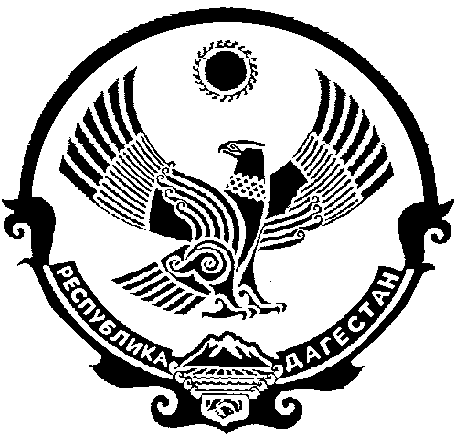 